 GROTTO MOTHER’S DAY LUNCHEON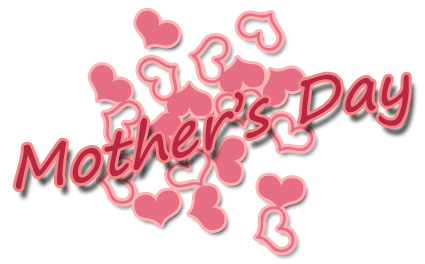 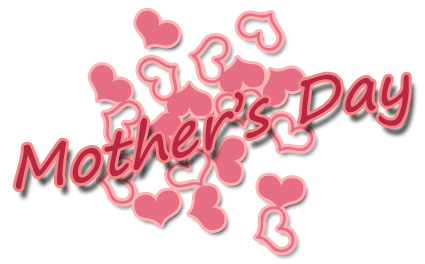 May 7, 2022 From 11:00am until 1:00pmGreater Pittsburgh Masonic Center3579 Masonic WayPittsburgh, PA  15237Event is for everyone honoring all ladies including Grand Mother’s, Mother’s, Daughter’s & Grand Daughters.MenuStuffed Rolled Pork Loin, baked potato, Carrots, salad and special dessert.  Cost per person is $15.00.Come out and have the officers serve you lunch in tuxedoes.   Make Checks Payable to Islam Grotto and send to:Thomas Newland208 Hiawatha DriveGlenshaw, Pa. 15116Phone: (412) 979-6668  PLEASE  R.S.V.P  BY MAY 4, 2019 